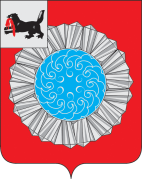 АДМИНИСТРАЦИЯ  СЛЮДЯНСКОГО МУНИЦИПАЛЬНОГО РАЙОНАП О С Т А Н О В Л Е Н И Ег. Слюдянкаот « 01 » октября 2021 г. № 499  Об утверждении Порядка мониторинга и контроля реализации документов стратегического планирования Слюдянского муниципального районаВ соответствии с Федеральным законом от 06 октября 2003 года № 131-ФЗ «Об общих принципах организации местного самоуправления в Российской Федерации», Федеральным законом от 28 июня 2014 года № 172-ФЗ «О стратегическом планировании в Российской Федерации», руководствуясь статьями 24, 38, 47, 58 Устава Слюдянского муниципального района (новая редакция), зарегистрированного постановлением Губернатора Иркутской области от 30.06.2005г. № 303-п, администрация Слюдянского муниципального районаПОСТАНОВЛЯЕТ:1. Утвердить Порядок мониторинга и контроля реализации документов стратегического планирования Слюдянского муниципального района (прилагается).2. Опубликовать настоящее постановление  в специальном выпуске газеты «Славное море», а также разместить на официальном сайте администрации муниципального района по адресу http://www.sludyanka.ru в разделе «Стратегическое развитие».3. Контроль за исполнением настоящего постановления возложить на вице-мэра, первого заместителя мэра Слюдянского муниципального района Ю.Н. Азорина.Мэр Слюдянского муниципального района                                                                                  А.Г. Шульц	Приложение кпостановлению администрации Слюдянского муниципального района № 499 от « 01 » 10. 2021 г. Порядок мониторинга и контроля реализации документов стратегического планирования Слюдянского муниципального районаГлава 1. Общие положения1. Настоящим Порядком мониторинга и контроля реализации документов стратегического планирования Слюдянского муниципального района (далее - Порядок) устанавливаются правила осуществления мониторинга и контроля реализации документов стратегического планирования Слюдянского муниципального района. 2. Целью мониторинга и контроля реализации документов стратегического планирования Слюдянского муниципального района является повышение эффективности функционирования системы стратегического планирования, осуществляемого на основе комплексной оценки основных социально-экономических и финансовых показателей, содержащихся в документах стратегического планирования, а также повышение эффективности деятельности участников стратегического планирования по достижению в установленные сроки запланированных показателей социально-экономического развития Слюдянского муниципального района. 3. К документам стратегического планирования Слюдянского муниципального района относятся:1) стратегия социально-экономического развития Слюдянского муниципального района (далее - Стратегия);2) план мероприятий по реализации стратегии социально-экономического развития Слюдянского муниципального района (далее - План мероприятий);3) прогноз социально-экономического развития Слюдянского муниципального района на долгосрочный период (далее - Долгосрочный прогноз);4) прогноз социально-экономического развития Слюдянского муниципального района на среднесрочный период (далее - Среднесрочный прогноз);5) бюджетный прогноз Слюдянского муниципального района на долгосрочный период (далее – Бюджетный долгосрочный прогноз);6) муниципальные программы Слюдянского муниципального района. 4. Мониторинг и контроль реализации муниципальных программ Слюдянского муниципального района осуществляется в соответствии с требованиями Порядка принятия решений о разработке муниципальных программ Слюдянского муниципального района, их  формирования и реализации,  утвержденного постановлением администрации Слюдянского муниципального района от 31 августа 2020 года № 411. Глава 2. Порядок мониторинга и контроля реализации Стратегии и Плана мероприятий5. Мониторинг реализации стратегии проводится по итогам завершения каждого этапа реализации Стратегии.6. Мониторинг реализации плана мероприятий проводится ежегодно.7. Ответственные исполнители плана мероприятий в пределах своих полномочий осуществляют контроль за реализацией мероприятий, сроками их исполнения, финансовым обеспечением и ежегодно в срок до 01 марта, следующего за отчетным годом, направляют в управление социально-экономического развития администрации Слюдянского муниципального района (далее - уполномоченный орган) информацию о реализации Стратегии и Плана мероприятий по форме, разработанной уполномоченным органом, согласно приложению №1. 8. Уполномоченный орган в составе ежегодного отчета мэра Слюдянского муниципального района о результатах его деятельности, деятельности администрации муниципального района и иных подведомственных мэру муниципального района органов местного самоуправления, в том числе о решении вопросов, поставленных Думой Слюдянского муниципального района,  о ходе реализации Плана мероприятий по реализации Стратегии социально-экономического развития Слюдянского муниципального района, об эффективности реализации муниципальных программ готовит ежегодный отчет о ходе исполнения Плана мероприятий по форме, согласно приложению №1 к настоящему Порядку в срок, не позднее 01 мая года, следующего за отчетным.  9. В целях контроля реализации Стратегии и Плана мероприятий по результатам мониторинга уполномоченный орган при необходимости вносит предложения о целесообразности корректировки Стратегии и Плана мероприятий.Глава 3. Порядок мониторинга и контроля реализации Среднесрочного, Долгосрочного прогнозов и Долгосрочного бюджетного прогноза10. Ответственным за мониторинг и контроль реализации Среднесрочного и Долгосрочного прогнозов является уполномоченный орган.11. Ответственным за мониторинг и контроль реализации Долгосрочного бюджетного прогноза является МКУ «Комитет финансов Слюдянского муниципального района».12. Мониторинг и контроль реализации Среднесрочного, Долгосрочного прогнозов  Долгосрочного бюджетного прогноза осуществляются ежегодно на основе данных официального статистического наблюдения, бюджетной и налоговой отчетности путем оценки прогнозных параметров и их изменений, а также сопоставления с ранее утвержденными параметрами с кратким указанием причин и факторов отклонений по формам согласно приложению №2 к настоящему Порядку.Глава 4. Заключительные положения13. Результаты мониторинга  реализации документов стратегического планирования Слюдянского муниципального района ежегодно размещаются в системе ГАС «Управление» ответственными исполнителями плана мероприятий в пределах своих полномочий по мере открытия доступа в системе ГАС «Управление», но не позднее 31 декабря.Вице-мэр, первый заместитель мэраСлюдянского муниципального района                                                                 Ю.Н.АзоринПриложение №1 кПорядку мониторинга и контроля реализации документов стратегического планирования Слюдянского муниципального районаМакет ежегодного отчета о ходе реализации в отчетном периоде Плана мероприятий по реализации стратегии социально-экономического развития Слюдянского муниципального района Макет отчета о ходе реализации Стратегии социально-экономического развития Слюдянского муниципального района Приложение №2 кПорядку мониторинга и контроля реализации документов стратегического планирования Слюдянского муниципального районаМакет ежегодного отчета о ходе реализации в отчетном периоде Прогноза социально-экономического развития Слюдянского муниципального района на долгосрочный период, Прогноза социально-экономического развития Слюдянского муниципального района на среднесрочный период, Бюджетного прогноза Слюдянского муниципального района на долгосрочный период№Наименование мероприятия/проектаСрок исполненияОтветственный исполнительНаименование муниципальной программыОтчет о выполнении/невыполнении мероприятияПримечаниенаименование задачинаименование задачинаименование задачинаименование задачинаименование задачинаименование задачинаименование задачинаименование задачинаименование задачинаименование задачинаименование задачинаименование задачиНаименование показателяОжидаемый результатОжидаемый результатОжидаемый результатОжидаемый результатПричины недостижения планового значения показателяНаименование показателяединица измерениязначения показателя. ед.значения показателя. ед.значения показателя. ед.Причины недостижения планового значения показателяНаименование показателяединица измеренияплановое значение показателяфактическое значение показателяотклонение фактического значения от планового значенияПричины недостижения планового значения показателянаименование задачинаименование задачинаименование задачинаименование задачинаименование задачинаименование задачинаименование задачинаименование задачинаименование задачинаименование задачинаименование задачинаименование задачиПоказательЗначение (оценка согласно Прогнозу)ФактОтклонение, %Примечание (причины  факторы отклонения)